ЛЕЧЕНИЕ РАКА ЯИЧНИКОВ В германииРак яичников стоит на пятом месте по распространенности среди самых часто диагностируемых женских онкологических заболеваний. Рожавших женщин рак яичников поражает не так часто, как нерожавших. На данный момент причины, по которым возникает данное заболевание, остаются изученными не до конца.Симптоматика рака яичниковСимптомы раннего рака яичников не характерны именно для этого заболевания. Они могут указывать и на менее опасные патологии. Этот факт сильно затрудняет своевременную диагностику онкологии. Симптоматика более запущенного рака яичников, как правило, вызывается давлением разрастающейся опухоли:Боли в животе и пояснице;Чувство давления внизу живота;Газообразование;Расстройство кишечника, нерегулярный стул;Частые позывы на мочеиспускание;Резкое увеличение или снижение массы тела;Постоянный дискомфорт в желудке, метеоризм, тошнота;Аномальные выделения из влагалища, кровотечения, особенно в постменопаузуДиагностика рака яичников в ГерманииГинекологический осмотрВ процессе осмотра гинеколог может выявить аномальные проявления (например, крупные бесформенные новообразования), которые могут означать развитие рака. Врач вводит два пальца одной руки во влагалище, при этом нажимая второй рукой на низ живота. Этим способом определяются параметры, форма, расположение и степень подвижности яичников и матки.Другой способ подразумевает введение одного пальца во влагалище, а другого ─ в анальное отверстие в целях выявления присутствия патологических образований в заднем проходе и на задней стенке влагалища.Исследование крови на СА-125Данный анализ делается для проведения дифференциальной диагностики между онкологическим и доброкачественным новообразованием. Исследованием определяется содержание белка, который продуцируют злокачественные клетки яичников. У многих женщин до наступления менопаузы присутствуют различные заболевания доброкачественной природы, такие как миома или эндометриоз, при которых анализ может показать ложноположительный результат. Это касается не только рака яичников. По этой причине данное исследование лучше применять для диагностики рака у женщин в менопаузу.Трансвагинальное ультразвуковое сканированиеС помощью этого исследования определяется природа новообразования, его злокачественность или доброкачественность. Трансвагинальный сканер вводят во влагалище для получения изображения яичников, которое создается посредством отражения от них волн ультразвука. На изображении визуализируются все аномальные образования в яичниках. Раковая опухоль отличается более сложной структурой и снабжается большим количеством крови.БиопсияБиопсия является стандартным методом диагностики рака яичников. Посредством биопсии иссекается фрагмент патологической ткани и направляется на гистологическое исследование.Генетическое тестированиеПри диагностировании у женщины рака яичников, всем ее близким родственникам следует пройти генетическое тестирование. Хоть рак яичников в большинстве случаев не зависит от генетики и появляется внезапно, тем не менее, отягощенный семейный анамнез является фактором риска развития этого заболевания.Лечение рака яичников в ГерманииТерапия при раке яичников, как и прогноз заболевания, планируется в зависимости от стадии развития и вида опухоли.Хирургическое вмешательствоХирургическая операция проводится в качестве основного метода лечения рака яичников. В первую очередь, хирургические действия производятся в диагностических целях, чтобы поставить точный диагноз и определить стадию развития заболевания. При необходимости перед проведением курса химиотерапии масса злокачественного образования уменьшается посредством его обширного иссечения.ХимиотерапияПри раке яичников терапия противоопухолевыми препаратами обычно назначается пациенткам после проведения хирургической операции. Химиотерапия необходима для предотвращения разрастания оставшихся злокачественных клеток и сведения к минимуму риска рецидива рака яичников. Обычно курс химиотерапии проводится амбулаторно. Лишь немногим пациенткам требуется госпитализация на короткое время. Препараты химиотерапии назначаются в виде внутривенных инъекций или инфузиями. Дополнительно лекарства вводят напрямую в брюшную полость.Интраперитонеальная химиотерапияЭта методика проведения химиотерапии заключается в помещении в брюшную полость катетера, через который из нее выводится жидкость и вводится противораковый препарат, который целенаправленно воздействует на злокачественные клетки брюшной полости, предотвращая их попадание в кровоток и распространение в дальние структуры организма. Химиотерапия данного вида назначается при асците онкологии яичников, когда обнаружены метастазы.
Медицина высшего уровня дает возможность лечить рак в Германии при помощи самых современных научных исследований и новейших технологий, благодаря чему большинство пациентов добивается абсолютного выздоровления на разных этапах развития рака.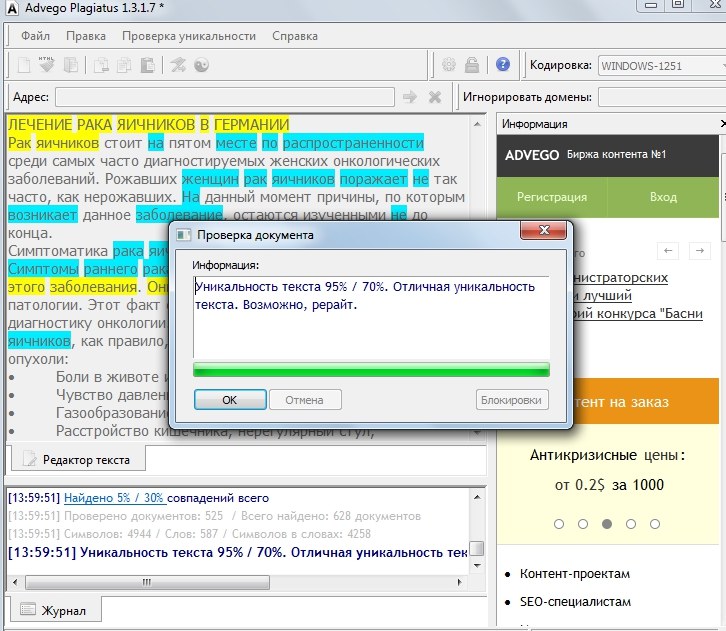 